Об итогах районного фотоконкурса «Удивительныеуголки природы на Липецкой земле» В целях выявления и поощрения учащихся, участвующих в эколого-просветительской природоохранной работе с помощью художественных средств фотографии, с 11 сентября по 10 октября 2023 года среди обучающихся общеобразовательных организаций  и организаций дополнительного образования проводился районный фотоконкурс «Удивительные уголки природы на Липецкой земле».          На рассмотрение районным оргкомитетом было представлено свыше 100  работ из 13 образовательных учреждений: ЦРТДЮ, школы №№3, 4, 5, 6, 9, с.Двуречки, д.Кубань, с.Петровка, п.свх.Песковатский, с.Синявка, с.Сошки, с.Фащёвка. В соответствии с Положением фотографии рассматривались в трёх возрастных категориях (10 - 12 лет; 13 - 14 лет; 15 - 17 лет) по трём номинациям: «Биоразнообразие»,  «В краю дубрав и золотистых нив»,  «Редкие ландшафты природы».При оценивании творческих работ учитывались критерии: соответствие теме, художественное и технические качества фотоработы, оригинальность, индивидуальность представленной фотографии. На основании решения оргкомитета и в соответствии с Положением о проведении районного фотоконкурса П Р И К А З Ы В А Ю:1.  Признать призёрами и победителями районного фотоконкурса «Удивительные уголки природы на Липецкой земле», наградить Почётными грамотами отдела образования Грязинского муниципального района участников от образовательных учреждений в следующем составе: - в номинации «Биоразнообразие»:возрастная группа: 10-12 лет1 место – Останкова Арина, обучающаяся МБОУ гимназия №3, рук-ль Прозуменьщикова О.А.,– Пашкова Александра, обучающаяся МБОУ ООШ с.Двуречки, рук-ль Чеботарёва М.А.,– Джуматов Максим, обучающийся МБОУ СОШ с.Сошки, рук-ль Рябова Ю.А.;2 место – Голубых Александра, обучающаяся МБОУ СОШ д.Кубань, рук-ль Путинцева Е.Ю.,– Мотунова Анастасия, обучающаяся МБОУ СОШ с.Синявка, рук-ль Губина Л.И.,– Нейковская Милана, обучающаяся МБОУ СОШ с.Сошки, рук-ль Рябова Ю.А.;3 место – Полухина Василиса, обучающаяся МБОУ СОШ №4, рук-ль Коротаева Т.В.,– Кузнецов Михаил, обучающийся МБОУ СОШ №9, рук-ль Глотова Л.В.,         – Мяктинов Матвей, обучающийся МБОУ СОШ №9, рук-ль Дементьева И.А., – Малыхина Дарина, обучающаяся МБУ ДО ЦРТДЮ рук-ль Ванина Е.А.,– Чулюкова Василиса, обучающаяся МБУ ДО ЦРТДЮ г.Грязи, рук-ль Духанова Л.А.,– Фёдорова Анна, обучающаяся МБОУ СОШ с.Синявка, рук-ль Губина Л.И.возрастная группа: 13-14 лет1 место – Савостикова Дарья, обучающаяся МБОУ ООШ с.Двуречки, рук-ль Гримова Г.М.;2 место – Лютая Мария, обучающаяся МБУ ДО ЦРТДЮ, рук-ль Мишанина Н.С.;3 место – Маликова Дарья, обучающаяся МБОУ ООШ п.свх.Песковатский, рук-ль Антипов Г.О.возрастная группа: 15-17 лет1 место – Нелуш Екатерина, обучающаяся МБУ ДО ЦРТДЮ, рук-ль Куликова Т.Е.;2 место – Чичканова Анна, обучающаяся МБОУ СОШ №4, рук-ль Хрипунова Л.С.;3 место – Чистозвонова Дарья, обучающаяся МБОУ ООШ с.Двуречки, рук-ль Плешкова В.К.- в номинации «В краю дубрав и золотистых нив»:возрастная группа: 10-12 лет1 место – Черешнев Иван, обучающийся МБОУ ООШ с.Двуречки, рук-ль Плешкова В.К.,– Евдокимова Дарья, обучающаяся МБУ ДО ЦРТДЮ, рук-ль Колесова И.В.,– Дмитриев Дмитрий, обучающийся МБОУ СОШ д.Кубань, рук-ль Путинцева Е.Ю.;2 место – Петрищев Александр, обучающийся МБОУ СОШ №5, рук-ль Сысоева Т.В.,– Скакова Дарья, обучающаяся МБОУ ООШ с.Двуречки, рук-ль Гримова Г.М.,– Голев Анатолий, обучающийся МБОУ ООШ п.свх.Песковатский, рук-ль Веретенникова Е.В.;3 место – Дрошнова Ксения, обучающаяся МБОУ СОШ №9, рук-ль Трегубова И.П.,– Шальнев Артём, обучающийся МБУ ДО ЦРТДЮ, рук-ль Иванова С.В.     возрастная группа: 13-14 лет1 место – Пенской Иван, обучающийся МБОУ СОШ №9, рук-ль Малахова Т.В.,– Сычугова Полина, обучающаяся МБОУ СОШ д.Кубань, рук-ль Сокрюкина И.А.;2 место – Пузырёв Иван, обучающийся МБУ ДО ЦТДЮ, рук-ль Мишанина Н.С.,– Вырикова Ульяна, обучающаяся МБУ ДО ЦРТДЮ, рук-ль Колесова И.В.;3 место – Калинина Екатерина, обучающаяся МБОУ ООШ п.свх.Песковатский, рук-ль Панкова Е.Ю.,             – Кувшинова Виктория, обучающаяся МБОУ СОШ с.Фащёвка, рук-ль Куракина О.А.возрастная группа: 15-17 лет1 место – Ларина Олеся, обучающаяся МБОУ СОШ с.Синявка, рук-ль Ширкова М.И.;2 место – Шаврина Екатерина, обучающаяся МБУ ДО ЦРТДЮ, рук-ль Куликова Т.Е.;3 место – Федяева Надежда, обучающаяся МБОУ гимназия №3, рук-ль Джиоева А.В.,– Насыров Роман, обучающийся МБОУ ООШ с.Двуречки, рук-ль Плешкова В.К.         - в номинации «Редкие ландшафты природы»:возрастная группа: 10-12 лет1 место – Василенко Дарья, обучающаяся МБОУ СОШ №9, рук-ль Глотова Л.В.,– Буркова Анастасия, обучающаяся МБОУ ООШ с.Петровка, рук-ль Пешкова Л.В.;2 место – Маклакова Ольга, обучающаяся МБОУ СОШ с.Сошки, рук-ль Рябова Ю.А.;3 место – Руднева Дарья, обучающаяся МБОУ СОШ №4, рук-ль Коротаева Т.В.,– Макаров Егор, обучающийся МБУ ДО ЦРТДЮ, рук-ль Иванова С.В.      возрастная группа: 13-14 лет1 место – Фёдорова Александра, обучающаяся МБУ ДО ЦРТДЮ, рук-ль Мишанина Н.С.;2 место – Пенской Иван, обучающийся МБОУ СОШ №9, рук-ль Малахова Т.В.;3 место –  не присуждатьвозрастная группа: 15-17 лет1 место – Ушакова Анастасия, обучающаяся МБОУ гимназия №3, рук-ль Джиоева А.В.;2 место – Татаринова Елизавета, обучающаяся МБОУ СОШ с.Фащёвка, рук-ль Татаринова Е.Б.;3 место – Ященко Дарья, обучающаяся МБОУ СОШ д.Кубань, рук-ль Путинцева Е.Ю.2. Работы победителей и призёров направить в ГБУ ДО ЦДО «ЭкоМир» Липецкой области для участия в областном общественном фотоконкурсе «Удивительные уголки природы на Липецкой земле».Начальник отдела образования                                                       А.Ю. Васильева 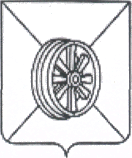 АДМИНИСТРАЦИЯ  ГРЯЗИНСКОГО  МУНИЦИПАЛЬНОГО  РАЙОНАОТДЕЛ      ОБРАЗОВАНИЯП Р И К А З16.10.2023 г.                                         № 618г.Грязи